Lord, who throughout these forty days     Hymnal 1982 no. 142    Melody: St. Flavian     C.M.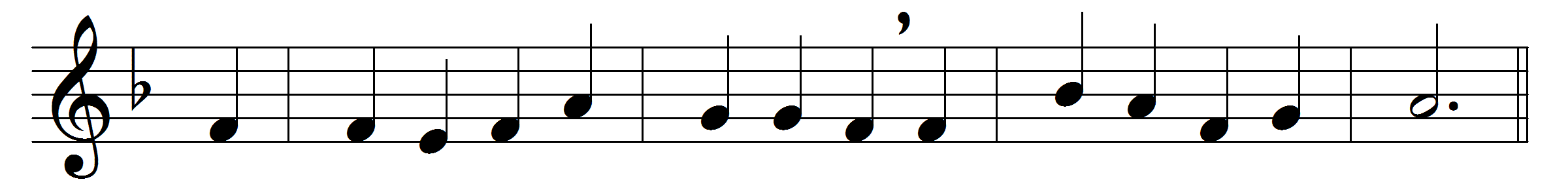 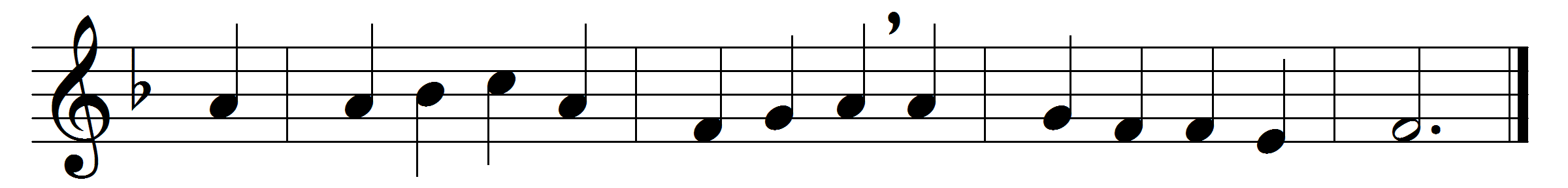 Lord, who throughout these forty daysfor us didst fast and pray,teach us with thee to mourn our sins,and close by thee to stay.As thou with Satan didst contendand didst the victory win,O give us strength in thee to fight,in thee to conquer sin.As thou didst hunger bear and thirst,so teach us, gracious Lord,to die to self, and chiefly liveby thy most holy word.And through these days of penitence,and through thy Passiontide,yea, evermore, in life and death,Jesus! with us abide.Abide with us, that so, this lifeof suffering overpast,an Easter of unending joywe may attain at last!Words: Claudia Frances Hernaman (1838-1898)Music: Adapted from Psalms, 1562